SISTEM PEMERINTAHAN ONDERAFDEELING OGAN ILIR TAHUN1906-1942Syarifuddin1*, Supriyanto2, Aldi3, Egy Gusti Hawali4, MHD Irwan5Pendidikan Sejarah FKIP Universitas Sriwijaya, Jalan Raya Palembang-Prabumulih, Indralaya*Email: syarifuddin@fkip.unsri.ac.idDiterima: 11 Desember 2020, Disetujui: 22 Januari 2021, Dipublikasikan: 1 November 2021Abstract: During the Dutch Colonial Government, the South Sumatra region was part of the Palembang Residency divided into several administrative areas ranging from afdeeling to hamlets. At first Onderafdeeling Ogan Ilir was one of the afdeeling areas in the Residency of Palembang. However, since 1906 it changed its status to an onderafdeeling area. The status of Onderafdeeling Ogan Ilir just ended since the Dutch colonial government handed over its power to Japan in 1942. This study aims to find out how the system of government of Onderafdeeling Ogan Ilir was in 1906-1942. This study used the historical method with four stages of research, namely heuristics, criticism, interpretation, and historiography. The results of the study found that Onderafdeeling Ogan Ilir used the Dutch Colonial Government System consisted of a system of government onderafdeeling (controleur), marga (pasirah), hamlet (kerio) and also had a People’s Council known as Onderafdeeling Raad Ogan Ilir.Keywords: Onderafdeeling, Ogan Ilir, margaAbstrak: Pada masa pemerintahan kolonial Belanda, wilayah Sumatra Selatan merupakan bagian dari Karesidenan Palembang. Pada masa ini, Karesidenan Palembang terbagi menjadi beberapa wilayah administratif mulai dari afdeeling sampai dengan Dusun. Pada awalnya Onderafdeeling Ogan Ilir merupakan salah satu wilayah afdeling di Karesidenan Palembang namun sejak tahun 1906 wilayah ini berganti status menjadi wilayah onderafdeeling. Status Onderafdeeling Ogan Ilir baru berakhir sejak pemerintahan kolonial Belanda menyerahkan kekuasaannya kepada Jepang pada tahun 1942. Penelitian ini bertujuan untuk mengetahui bagaimana sistem pemerintahan Onderafdeeling Ogan Ilir pada tahun 1906-1942. Penelitian ini menggunakan metode sejarah dengan empat tahap penelitian yaitu heuristik, kritik, interpretasi dan historiografi. Berdasarkan hasil penelitian, Onderafdeeling Ogan Ilir menggunakan sistem pemerintahan kolonial Belanda yang terdiri dari sistem pemerintahan onderafdeeling (controleur), marga (pasirah), dusun (kerio) dan juga memiliki dewan rakyat yang dikenal dengan sebutan Onderafdeeling Raad Ogan Ilir.Kata Kunci: Onderafdeeling, Ogan Ilir, MargaPENDAHULUANPada masa kerajaan Hindu-Budha, wilayah Sumatra Selatan dikenal sebagaiBumi       Sriwijaya.       Wilayah       initeridentifikasi sebagai pusat kerajaan Sriwijaya pada abad ke-7 M hingga abad ke-12 M. Pada masa kerajaan Sriwijaya, Sumatra Selatan juga dikenal sebagai kerajaan maritim terkuat dan terbesar di nusantara. Namun, memasuki abad ke-13M hingga abad ke-14 M terjadi kekosongan  kekuasaan  di  wilayah  ini.Oleh karena itu, banyak bajak-bajak laut khususnya  dari  Cina  yang  menguasaiwilayah     ini     (Pemerintah     ProvinsiSumatera  Selatan,  2020).  Setelah kerajaan  Sriwijaya  runtuh,  KesultananPalembang  muncul  sebagai  penguasautama di wilayah Sumatra Selatan khususnya di ibu kota Palembang. Pusatpemerintahan         dari         KesultananPalembang terletak di kota Palembang sebelah timur yaitu Keraton Kuto Gawang (Santun, 2010).Palembang     merupakan     pusat perdagangan,          pendidikan          dankebudayaan pada masa Kerajaan Sriwijaya hingga Kesultanan Palembang (Lussetyowati,  2015).  Palembang  jugaterkenal sebagai salah satu penghasil lada terbesar di nusantara. Lada merupakansalah satu komoditas utama yang selalu dicari oleh bangsa-bangsa Eropa. Olehkarena itu, banyak bangsa Eropa yangtertarik untuk melakukan kerja sama dengan Kesultanan Palembang. Salah satu bangsa yang berhasil menjalin hubungan kerjasama dengan Kesultanan Palembang ialah Belanda. Mereka mulai melakukan perjanjian dengan para sultan di Kesultanan Palembang, tercatat pada tahun 1642 Belanda berhasil melakukan kontrak dengan Kesultanan Palembang (Farida, 2009). Selain itu, pemerintahan Kesultanan Palembang juga memberikan izin kepada para pedagang luar yang ingin bermukim di sepanjang aliran Sungai Musi sejak abad ke-16 M (Fitri,2015).  Hal  ini  tentunya  memudahkanbangsa-bangsa asing untuk masuk dan berdagang di wilayah Sumatra Selatan.Selain Belanda, bangsa lain yang pernah  menduduki  wilayah  KesultananPalembang ialah Inggris. Pendudukan Inggris di wilayah Sumatra Selatan tidak begitu    lama.    Sejak    dikeluarkannyakonvensi 13 Agustus 1814, Inggris diwajibkan untuk menyerahkan kembaliseluruh wilayah di seberang lautan yang pernah dikuasainya sejak tahun 1803 kepada pihak Belanda. Kemudian, padatanggal 19 Agustus 1816, Palembang berhasil      dikuasai      kembali      olehpemerintaan kolonial Belanda. Perpindahan kekuasaan ini menyebabkanRaffles digantikan oleh John Fendal dari Belanda. Ia kemudian mengangkat Edelheer Mutinghe sebagai komisaris diPalembang. Selain itu, ia juga mengangkat  kembali  Sultan  MahmudBadaruddin II sebagai pemimpin kesultanan  Palembang  pada  tanggal  7 juni  1818  (Panji,  2013).  Ketika  naiktahta,  Sultan  Mahmud  Badaruddin  IImenolak secara tegas kekuasaan kolonialBelanda di wilayah Sumatra Selatan. Hal ini menyebabkan pemerintah kolonial Belanda melakukan berbagai perlawanan terhadap kesultanan Palembang. Namun pertempuran ini selalu gagal dimenangkan oleh pasukan Belanda. Akhirnya mereka memutuskan untuk mundur terlebih dahulu dari kota Palembang. Mereka menyadari bahwa perang melawan Kesultanan Palembang akan sangat sulit sekali dimenangkan. Oleh karena itu, Belanda melakukan berbagai  tipu  muslihat  untuk memperdaya  Sultan  Mahmud Badaruddin II. Guna mewujudkan hal tersebut, Belanda mengajak Sultan Mahmud Badaruddin II berunding dengan Prabu Anom di atas kapal milik Belanda. Sultan Mahmud Bararuddin II pun menerima tawaran tersebut. Namun saat berada di atas kapal, Sultan Mahmud Badaruddin II berhasil ditangkap dan diasingkan keluar daerah. Penangkapan Sultan      Mahmud      Badaruddin      IImenyebabkan kekuatan militer mereka menjadi sangat lemah. Akhirnya, pada tanggal 1 juli 1821 Kesultanan Palembang berhasil dikuasai  secara penuh oleh kolonial Belanda (Tim Grasindo, 2011).Sejak Kesultanan Palembang berhasil      dikuasai      kembali      olehpemerintahan kolonial Belanda, strukturpemerintahan di wilayah ini cenderung mengalami perubahan. Pemerintahan kolonial Belanda mulai menerapkan sistem pemerintahan yang sentralistik. Sistem pemerintahan seperti ini hanya berlaku untuk kekuasaan gubernur di Batavia, kekuasaan residen di karesidenan dan kekuasaan controluer di onderafdeeling, sedangkan sistem pemerintahan marga masih bersifat desentralistik. Oleh karena itu, pemerintahan kolonial Belanda mengganti status Kesultanan Palembang menjadi Karesidenan Palembang yang dipimpin oleh seorang Residen dan berkedudukan di Ibu kota Palembang (Santun,  2010).  Pada tahun  1825, struktur pemerintahan di Karesidenan Palembang dapat digambarkan sebagai berikut: Karesidenan terbagi menjadi beberapa wilayah afdeeling yang dipimpin oleh seorang Residen kecuali di ibu kota Palembang. Setiap afdeeling terbagi menjadi beberapa onderafdeeling yang dipimpin oleh seorang controleur. Setiap onderafdeeling terdiri dari beberapa marga yang dipimpin oleh seorang Pasirah (Panji, 2014). Kemudian setiap Marga terdiri dari beberapa dusun yang dipimpin oleh seorang kerio. (Departemen Pendidikan dan Kebudayaan, 1984).Seiring  berjalannya  waktu, struktur pemerintahan di Karesidenan Palembang kerap kali mengalami berbagai perombakan. Menurut keputusan pemerintahan Kolonial Belanda  pada  tanggal  13  Juni  1864Karesidenan   Palembang   terdiri   dariSembilan  afdeeling  saja.  Pada  tahun1872,      afdeeling      di      KaresidenanPalembang dipadatkan menjadi enam afdeeling. Kemudian, menurut stbl/staatsblad 1906 No. 466 dan 1907No. 528, pada tahun 1906 afdeeling diKaresidenan Palembang dipadatkan menjadi   empat   afdeling.   Selanjutnya pada  tahun  1930  afdeeling  di Karesidenan Palembang terbagi menjadi dua saja (Muhidin, 2018). Berdasarkan uraian di atas, wilayah administratif di Karesidenan Palembang mengalami beberapa kali perubahan seiring perkembangan zaman.Sejak  tahun  1864  hingga  tahun1942, Ogan Ilir teridentifikasi sebagai salah satu wilayah afdeeling dan onderafdeeling di Karesidenan Palembang. Pada tahun 1864, Ogan Ilir tercatat sebagai salah satu wilayah afdeeling bersama dengan Blida. Kemudian,   pada   tahun   1872   hingga tahun 1878, wilayah administratif di Karesidenan Palembang mengalami perombakan sebanyak 2 kali. Namun tidak diketahui secara pasti bagaimana pembagian wilayah administratif pada masa  ini.  Kemudian  pada tahun  1906, afdeeling Ogan Ilir berubah menjadi wilayah onderafdeeling setingkat di bawah kekuasaan Afdeeling Palembang Ilir. Onderafdeeling Ogan Ilir pada tahun1906 memiliki pusat pemerintahan di daerah Tanjung Raja. Memasuki tahun1930,  Karesidenan  Palembang  kembalidipadatkan menjadi dua afdeeling saja. Pada masa ini, secara administratif onderafdeeling Ogan Ilir setingkat dibawah kekuasaan afdeeling Palembang Ilir (Panji, 2014).Onderafdeeling  Ogan  Ilir memiliki 19 marga di antaranya yaitu Pemulutan, Tanjung Batu, Pegagan Ilir Suku Satu, Lembak, Sakotigo, Alai, Pegagan Ilir Suku II, Kertamulia, Pegagan Ulu (Sirah Pulaukilip). Gelumbang, Rantau Alai, Parit, Lubuk Keliat, Muara Kuang, Burai, Rambang Empat Suku, Tambangan Kelekar, Lubai Suku Satu dan Meranjat (Inspektorat Kabupaten Ogan Ilir, 2020).Pada masa pendudukan Jepang, Onderafdeeling Ogan Ilir dan Onderafdeeling Komering Ilir menjadi wilayah Gun atau setingkat wilayah kewedanan atau kecamatan. Masing- masing wilayah Gun di pimpin oleh pejabat yang disebut bunsyucho atau wedana. Pada periode selanjutnya, wilayah Onderafdeeling Ogan Ilir dan Onderafdeeling Komering Ilir dijadikan sebagai satu wilayah kesatuan. Wilayah ini dikenal dengan sebutan Bunsyu Ogan dan Komering Ilir yang meliputi seluruh wilayah kabupaten Ogan Komering Ilir dan kabupaten Ogan Ilir sebelum adanya pemekaran. Setelah Indonesia merdeka, tepatnya pada tahun 1946 Busyu Ogan dan komering Ilir dihapus dan resmi menjadi suatu kabupaten baru dengan nama Kabupaten Ogan Komering Ilir (OKI) (Rasyid, 2010). Sejak saat itu, istilah Ogan Ilir mulai menghilang dalam struktur pemerintahan di Indonesia khususnya di wilayah Sumatra Selatan.Memasuki era reformasi sekitar tahun 2000-an. Istilah  Ogan  Ilir mulai muncul kembali di wilayah Sumatra Selatan.  Rencana  pembentukan kabupaten Ogan Ilir mulai dicanangkan kembali oleh masyarakat di daerah OKI. Munculnya topik pembicaraan mengenai pembentukan kabupaten baru pemekaran OKI disebabkan oleh suatu perbincangan yang tidak sengaja dalam seminar tata ruang kecamatan Indralaya di kampus Universitas Sriwijaya (Unsri). Dalam seminar tersebut, muncul suatu gagasan untuk membentuk kota Indralaya sebagai kota satelit di OKI. Keberadaan kota Satelit Unsri ini justru menghasilkan suatu  tuntutan  agar  pemerintah kabupaten OKI memberi sarana perkotaan di kecamatan Indralaya terutama untuk menunjang aktivitas kampus baru bagi mahasiswa Unsri di Indralaya. Pada waktu itu, camat Indralaya yang dijabat oleh Drs. Abdul Rahman Rosyidi mewakili pemerintah OKI menyatakan bahwa kecamatan Indralaya    tidak    akan    mendapatkanfasilitas lebih karena merupakan salah satu dari 18 kecamatan di OKI. Kecuali, jika Indralaya dijadikan sebagai ibukota dari kabupaten baru. Sejak saat itu, usaha untuk memekarkan wilayah kabupaten Ogan Ilir semakin bergulir dimana-mana (Pemerintah Provinsi Sumatera Selatan,2020). Seiring berjalannya waktu, perjuangan untuk membentuk kabupaten Ogan Ilir menuaikan hasil. Pada tanggal7 Januari 2004, Kabupaten Ogan Ilir diresmikan oleh Menteri dalam Negeri diJakarta (Inspektorat Kabupaten Ogan Ilir,2020). Setelah menghilang sejak tahun1942-an, Istilah Ogan Ilir sebagai penamaan suatu daerah pada masa kolonial Belanda akhirnya digunakan kembali pada tahun 2004.Kabupaten Ogan Ilir resmi menyandang  status  kabupaten  baru  diSumatra   Selatan   pada   tahun   2004.Keberadaan Ogan Ilir sebagai suatu wilayah afdeling dan onderafdeeling di Karesidenan Palembang tidak terlepas dari pengaruh sistem pemerintahan kolonial Belanda pada masa itu. Kekayaan historis yang terangkum dalam peradaban sejarah Ogan Ilir cenderung membias di kalangan masyarakat di Sumatra Selatan. Masyarakat di daerah ini menganggap bahwa Kabupaten Ogan merupakan suatu wilayah administratif baru yang terbentuk sejak pemekaran kabupaten OKI.Penelitian terdahulu yang membahas mengenai sistem pemerintahan kolonial Belanda terdapat di beberapa judul penelitian baik itu artikel maupun buku. Judul penelitian tersebut di antaranya sebagai berikut: 1). “Sejarah Keresidenan Palembang”, penelitian ini ditulis oleh Panji pada tahun 2014. Penelitian ini membahas mengenai sejarah terbentuknya Karesidenan Palembang dan pembagian wilayah administratifnya 2). “Iliran dan Uluan: Dinamika dan Dikotomi Sejarah Kutural  Palembang”.  Penelitian  ini ditulis oleh Irwanto dan Santun pada tahun  2010.  Penelitian  ini  membahasmengenai wilayah Uluan dan Iliran Sumatra Selatan ditinjau dari beberapa aspek seperti geografis, kultural, hubungan dengan daerah lain dan kemajuan maupun kemunduran berbagai wilayah Uluan dan Iliran di Sumatra Selatan. Kedua penelitian ini menyinggung mengenai sistem pemerintahan Onderafdeeling Ogan Ilir. Namun membahas secara khusus mengenai sistem Onderafdeeling Ogan Ilir  pada masa kolonial  Belanda.  Oleh karena itu, penelitian ini ditujukan untuk mengulas kembali sistem pemeritahan Ogan Ilir pada masa pemerintahan Kolonial Belanda mulai dari wilayah administratif onderafdeeling Marga maupun Dusun pada tahun 1906-1942METODE PENELITIANPada     penelitian     ini     penulis menggunakan metode sejarah. Penelitiandengan  menggunakan  metode  sejarahdapat diartikan sebagai upaya untuk menyelidiki   dan   menelusuri   sumber-sumber  sejarah  yang  berkaitan  denganperistiwa pada masa lampau untuk kemudian dianalisis kebenarannya (Sanusi, 2013). Adapun tahapan penelitian yang digunakan dalam metode sejarah diantaranya sebagai berikut:a.  Heuristik merupakan tahapan untuk menelusuri  berbagai  sumber- sumber sejarah yang ingin dikumpulkan (Herlina, 2020). Pada tahap ini, penulis akan mengumpulkan berbagai sumber sejarah yang berkaitan dengan system pemerintahan Onderafdeeling   Ogan  Ilir  Tahun1906-1942. Pengumpulan berbagai sumber  sejarah  ini  menggunakanteknik   pengumpulan   data   studikepustakaan baik yang berasal dari buku, jurnal, naskah dan lain sebagainya. Adapun sumber-sumber sejarah yang berhasil dikumpulkan oleh penulis diantaranya yaitu: Regeering Almanak Voor Nederlandsch-Indie                 1907,Regeering Almanak voor Nederlandsch-Indie 1922, Sejarah Daerah Sumatera Selatan, Sistem Pemerintahan Tradisional Daerah Sumatera Selatan, Sejarah Perkembangan Pemerintahan Di Daerah Sumatera Selatan, Sejarah Keresidenan Palembang dan lain sebagainya.b. Kritik merupakan tahapan untuk mengkritisi dan menilik berbagai sumber-sumber sejarah yang telah dikumpulkan (Herlina, 2020). Pada tahap ini penulis akan melakukan kritik terhadap berbagai sumber sejarah yang telah berhasil dikumpulkan. Kritik yang dilakukan penulis terbagi menjadi dua yaitu kritik   intern   dan   kritik   ekstern. Kritik intern digunakan oleh penulis untuk menilai keakuratan isi dari sumber sejarah yang berhasil dikumpulkan. Sedangkan kritik ekstern digunakan penulis untuk menilai keorisinalitasan sumber- sumber tersebut seperti riwayat penulis, tata bahasa, tahun terbit, sumber kutipan dan lain sebagainya.c. Interpretasi   merupakan   tahapan yang	berkaitan    dengan    prosespenafsiran   ulang   peristiwa   yangterjadi  di  masa  lampau  (Herlina,2020). Pada tahap ini, penulis akan menginterpretasikan           berbagaisumber sejarah yang telah dikritik. Penulis     akan     membandingkansumber sejarah tersebut dengan data maupun  sumber  primer  yang berhasil    didapatkan.    Proses   inidigunakan penulis untuk menghindari      kesalahan      dalammenafsirkan berbagai sumber- sumber      sejarah      yang      akandigunakan dalam penelitian ini.d. Historiografi    merupakan    tahap penulisan sejarah atau rekonstruksiulang per istiwa yang terjadi di masa lampau berdasarkan sumber-sumbersejarah   yang   telah   dikumpulkan(Herlina,  2020).  Pada  tahap  ini,penulis akan menafsirkan berbagai sumber sejarah yang berhasil diinterpretasi ke dalam bentuk tulisan sejarah.HASIL DAN PEMBAHASANA.  Sejarah Onderafdeeling Ogan IlirSemenjak Kesultanan Palembang berhasil dikuasai oleh pemerintahan kolonial Belanda, wilayah Sumatra Selatan  terbagi  menjadi  beberapa wilayah karesidenan seperti Karesidenan Palembang, Karesidenan Jambi, Karesidenan Bengkulu, Karesidenan Lampung dan Karesidenan Bangka Belitung. Karesidenan Palembang merupakan salah satu wilayah administratif di provinsi Sumatra. Propinsi ini dipimpin oleh seorang gubernur jenderal yang memiliki pusat pemerintahan di Medan (Departemen Pendidikan dan Kebudayaan, 1991).Karesidenan Palembang pertama kali didirikan pada tanggal 1 juni 1824.Secara  geografis  wilayah  KaresidenanPalembang dimulai dari wilayah laut, Sungai Mesuji hingga Matawolu dengangaris  yang  berkelok-kelok.  Kemudiangaris  ini  berlanjut  hingga  ke  mata  airDanau Seroja. Garis tersebut melalui gunung Pungkau, Bukit Mandah dan Pematang Tigaman menuju Bukit Pasagi. Wilayah Karesidenan Palembang terbagi menjadi beberapa wilayah administratif yang memiliki sistem pemerintahannya masing-masing (Nawiyanto, 2016: 45).Sistem pemerintahan yang dianut oleh  Karesidenan  Palembang  ialah sistem pemerintahan sentralisasi (Departemen Pendidikan dan Kebudayaan, 1991). Guna menjalankan sistem pemerintahan tersebut, pihak kolonial Belanda membagi wilayah Karesidenan Palembang sesuai dengan lingkungan administrasinya atau daerah jabatan. Pembagian wilayah administrasi ini didasarkan oleh letak geografis daerah tanpa harus memiliki alat perlengkapan dan   keuangan   sendiri   (PemerintahanDaerah   Tingkat   I   Sumatera   Selatan,1996).Bagan 1. Struktur Pemerintahan Kolonial Belanda di Karesidenan Palembang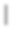 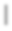 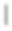 Pemerintahan Hindia BelandaGubernur JenderalKaresidenan PalembangResidenAfdelingAsisten ResidenOnderafdeelingKontrolirMargaPasirahDusunKerio/ProatinSumber:  (Departemen  Pendidikan  danKebudayaan, 1993) (Hasan, 2019)Berdasarkan data-data pada bagan di atas, Karesidenan Palembang terbagi menjadi beberapa wilayah administratif. Pada tahun 1906 Karesidenan Palembang terdiri dari 4 wilayah afdeeling, 2 Distrik dan 13 onderafdeeling (Panji, 2014). Menurut Regeeringsalmanak voor Nederlandsch-Indie 1922,   Karesidenan Palembang terbagi menjadi 13 onderafdeeling di antaranya yaitu: Onderafdeeling  Ogan  Ilir  (Tanjung Raja), Onderafdeeling Komering Ilir (Kayu Agung), Onderafdeeling Banyuasin dan Kubustreken (Talang Betutu), Onderafdeeling Musi Ilir (Sekayu), Onderafdeeling Rawas (Surulangun), Onderafdeeling Lematang Ulu (Lahat), Onderafdeeling Lematang Ilir (Muara Enim), Onderafdeeling Pasumahlanden (Pagar Alam), Onderafdeeling Tebing Tinggi (Tebing Tinggi),    Onderafdeeling    Musi    Ulu(Muara Bliti), Onderafdeeling Ogan Ulu (Batu Raja), Onderafdeeling Muara Dua (Muara Dua), Onderafdeeling Komering Ulu  (Martapura)  (Dutch  East  Indies,1922). Salah satu wilayah onderafdeeling di Karesidenan Palembang ialah Onderafdeeling Ogan Ilir.Nama   Ogan   Ilir   pertama   kali muncul      sebagai      suatu      wilayahadministratif di Karesidenan Palembang sejak abad ke-19 M. Penamaan Ogan Ilir sebagai    suatu    wilayah   administratifteridentifikasi sebagai salah satu wilayahafdeling   di   Karesidenan   Palembang. Pada masa itu Afdeeling Ogan Ilir danBelida   merupakan   salah   satu   zonaekonomi di Karesidenan Palembang (Inspektorat Kabupaten Ogan Ilir, 2020). Memasuki awal awal abad ke-20 M. Afdeeling Ogan Ilir dan Blida mengalami perombakan wilayah. Menurut stbl/staatsblad 1906 No. 466 dan 1907No. 528 pembagian wilayah administratifafdeeling di Karesidenan Palembang terbagi menjadi empat afdeeling saja. Sejak keluarnya keputusan ini wilayah Afdeeling Ogan Ilir dan Blida berubah status menjadi wilayah onderafdeeling di Karesidenan Palembang. Wilayah ini menjadi  bagian  dari  Afdeeling Palembang Ilir, begitupun juga dengan penamaan Bilda yang sudah terpisah dari Onderafdeeling Ogan Ilir. Pusat pemerintahan Onderafdeeling Ogan Ilir terletak   di   Tanjung   Raja   (Muhidin,2018). Sejak tahun 1906, Onderafdeeling Ogan Ilir mulai resmi didirikan sebagai suatu wilayah administratif baru di Karesidenan  Palembang.  Memasuki masa  pendudukan  Jepang  pada  tahun1942, wilayah Onderafdeeling Ogan Ilir hanya berstatus sebagai wilayah yang disebut Gun atau setingkat dengan wilayah kawedanan atau kecamatan. Setelah   Indonesia   merdeka,   wilayah Ogan Ilir menjadi bagian dari Kabupaten Ogan Komering Ilir pada tahun 1946 (Rasyid, 2010: 131).B.  Sistem PemerintahanOnderafdeeling Ogan Ilir Tahun1906-1945Pada masa pemerintahan kolonial Belanda, Onderafdeeling Ogan Ilir dikepalai oleh seorang controleur. Untuk menjalankan tugasnya sebagai kepala pemerintahan, controleur dibantu oleh dewan rakyat yang dikenal dengan sebutan Onderafdeeling Raad Ogan Ilir (Pemerintah Provinsi Daerah Tingkat I Sumatera Selatan, 1996: 116). Onderafdeeling  Ogan  Ilir  terbagi menjadi 19 marga pemerintahan yang tersebar di berbagai wilayah (Panji, 2014:7). Dalam sistem pemerintahan marga terdapat beberapa wilayah administratifyang  dikenal  dengan  sebutan  Dusun(Adhuri, 2002: 3). Berikut ini merupakan sistem pemerintahan yang terdapat di Onderafdeeling Ogan Ilir mulai dari struktur pemerintahan pada tingkat Onderafdeeling sampai dengan Dusun.1.  Sistem                        PemerintahanOnderafdeelingOnderafdeeling merupakan wilayah adminitratif pada masa pemerintahan kolonial Belanda, secara struktural onderafdeeling berada setingkat di bawah wilayah afdeeling. Wilayah Onderafdeeling dipimpin oleh seorang controleur atau sering dikenal dengan sebutan kontrolir (Santun, 2010). Controleur  biasanya  diduduki  oleh orang-orang keturunan Belanda, mereka biasanya tergabung dalam suatu korps yang dikenal dengan sebutan “Nederlandsch  Corps  van  het Binnenland Bestuur”, sedangkan untuk golongan pribumi hanya diperbolehkan untuk menjadi pegawai negeri (ambtenar), assisten demang, mantri polisi dan mantra pajak (belasting) (Departemen Pendidikan dan Kebudayaan, 1991). Hak untuk menetapkan wilayah onderafdeeling berada di tangan gubernur. Kebijakan ini berlaku di gewest Sumatra, Borneo dan Timur    Besar    (Pemerintah    ProvinsiDaerah   Tingkat   I   Sumatera   Selatan,1996).Onderafdeeling Ogan Ilir pertama kali terbentuk pada tahun 1906. Pembentukan Onderafdeeling Ogan Ilir termuat dalam keputusan stbl/staatsblad1906 No. 466 dan 1907 No. 528 yang menyatakan  bahwa  sejak  tahun  1906afdeeling di Karesidenan Palembang dipadatkan menjadi empat afdeeling saja.Hal  ini  menyebabkan  Afdeling  Oganmenjadi salah satu wilayah administratif setingkat di bawah Afdeling Palembang Ilir. Sejak tahun 1906, Onderafdeeling Ogan Ilir resmi terbentuk sebagai suatu wilayah administratif baru dengan ibu kota pemerintahan di Tanjung Raja (Muhidin, 2018).Menurut Regeeringsalmanak voor Nederlandsch-Indie 1907 tentang Gewestelijk Bestuur Palembang, Onderafdeeling Ogan Ilir dipimpin oleh seorang controleur yang bernama G.F.A. Busscher yang berkedudukan di wilayah Tanjung Raja (Dutch East Indies, 1907). Kemudian sekitar tahun 1913, Onderafdeeling Ogan Ilir di pimpin oleh seorang  controleur  bernama  Ch.  E.  F. van  Maarseveen  (Dutch  East  Indies,1910).  Selanjutnya  pada  tahun  1922,Onder Afdeling Ogan Ilir dipimpin oleh seorang   controleur   bernama   K.M.H.Karsen   (Dutch   East   Indies,   1922).Selanjutnya,  pada  bulan  januari  1939Onder Afdeeling Ogan Ilir di pimpin olehA.V. Peggemeier (Inspektorat KabupatenOgan Ilir, 2020).Adapun tugas, hak dan kewajiban seorang controleur di antaranya sebagaiberikut,  controleur  bertanggung  jawabuntuk melaksanakan dan mengawasi berbagai permasalahan yang terdapat dalam sistem pemerintahan yang ia pimpin, controleur bertanggung jawab untuk mengawasi berbagai kegiatan administrasi keuangan di setiap daerah marga. Tugas-tugas ini termuat dalam peraturan Inlandsche Gemeente Ordonantie Buitengewesten (S 1938 No.490)  dan  peraturan-peraturan  lanjutandari residen maupun gubernur. Controleur juga merangkap sebagai seorang  ketua  dewan  rakyat  setempat atau locale raden (plaatselijke fondsen). Ia bertanggung jawab untuk mengawasi jalannya fonds-fonds yang ada. Controleur juga bertanggung jawab sebagai magistraat (hoofd van plaatselijk bestuur). Selain itu, controleur juga memiliki peranan penting dalam menjaga keamanan dan ketentraman di daerahnya (Pemerintahan Provinsi Daerah Tingkat I Sumatera Selatan, 1996).Pada      hakikatnya,      controleurbertugas untuk mengumpulkan berbagai data dan informasi di wilayah kekusaannya. Controleur bertanggung jawab untuk melaksanakan seluruh perintah dari atasan-atasannya. Selama menjalankan tugas, controleur dibantu oleh seorang demang, asisten demang, beberapa mantri yang berasal dari golongan pribumi. Untuk menjalin hubungan dengan masyarakat, pemerintahan kolonial Belanda memanfaatkan para pejabat-pejabat dari kalangan pribumi. Hal ini dilakukan agar mereka dapat menjalin hubungan yang harmonis dengan masyarakat tanpa harus berinteraksi   secara   langsung   (Panji,2014).Pemerintahan kolonial Belanda memanfaatkan controleur sebagai sarana untuk mempengaruhi hal-hal yang berkaitan dengan hukum adat dan pemerintahan lokal didaerah tersebut. Controleur merupakan wakil dari pemerintahan kolonial Belanda. Oleh karena itu, controleur dapat menentang berbagai kebijakan yang dibuat oleh seorang pasirah. Selain itu, controleur juga bertanggung jawab untuk melaksanakan berbagai sosialisasi terkait dengan keberadaan dirinya sebagai seorang pimpinan di Onderafdeling tersebut, sehingga masyarakat lebih mengetahui pimpinan dan aturan-aturan di daerahnya (Triharyanto, 2009).Pada masa pemerintahan kolonialBelanda,      otonomi      daerah      mulaidiberlakukan di Indonesia. Kebijakan ini dikenal dengan decentralisatie wet 1903 (S.1903-239 tanggal 23 juli 1903), melalui  kebijakan  ini  pemerintah kolonial Belanda mendirikan suatu lembaga ketatanegaraan yang dikenal dengan locale raad. Lembaga ini dapat diumpamakan  sebagai  Dewan Perwakilan Rakyat Daerah (Isharyanto,2016: 76). Onderafdeeling Locale RaadOgan Ilir didirikan pada tahun 1918 (S.1918 No. 350, terakhir diubah dengan S.1921 No. 771), Onderafdeeling Locale Raad Ogan Ilir terdiri dari 25 anggota dari kalangan pribumi. Mereka ditunjuk secara langsung oleh kepala-kepala rakyat  untuk  menjadi  wakil  di  locale raad (Pemerintahan Provinsi Daerah Tingkat I Sumatera Selatan, 1996).Pada tahun 1922, pimpinan Onderafdeeling Locale Raad Ogan Ilir ialah K.M.H. Karsen, ia ditetapkan sebagai pimpinan lembaga tersebut di Tanjung Raja tanggal 6 Maret 1922 (Dutch East Indies, 1922). Sebagai lembaga ketatanegaraan, Locale Raad memiliki   tugas   dan   tanggung   jawab untuk mengatur berbagai kepentingan- kepentingan di wilayah tersebut seperti jalan, pasar, penjaga kebakaran, penerangan jalan dan lain sebagainya (Pemerintahan Provinsi Daerah Tingkat I Sumatera Selatan, 1996).2.  Sistem Pemerintahan MargaMarga  merupakan  salah  satu sistem   pemerintahan  tradisional   yangtermuat  dalam  Undang-undang  simburcahaya (Syawaludin, 2015). Secara politik,  marga  merupakan  sistem  tatakelola   suatu   komunitas   wilayah   diSumatra Selatan yang sudah digunakan sejak masa Kesultanan Palembang yakni sekitar abad ke-18 M (Adhuri 2002: 2). Penggunaan istilah marga di wilayah Sumatra  Selatan  berkaitan erat  dengan keberagaman etnis di suatu daerah tertentu. Marga merupakan kumpulan masyarakat yang memiliki ikatan budaya dan adat istiadat yang kuat dan terjalin didalam  suatu  wilayah  administratif tertentu di Sumatra Selatan (Kurniawati,2012). Marga dipimpin oleh seorang pasirah.   Tugas   dan   tanggung   jawabseorang Pasirah ialah menjadi seorang kepala pemerintahan sekaligus sebagai kepala  adat  di  wilayah marga  yang  iapimpin (Susilo, 2019).Pada masa pemerintahan kolonialBelanda, sistem pemerintahan marga masih tetap digunakan sebagai salah satu penamaan wilayah administratif setelah Kesultanan Palembang berhasil dikuasai oleh pemerintahan kolonial Belanda pada tahun 1825. Kemudian, pemerintahan kolonial Belanda membagi Karesidenan Palembang menjadi beberapa daerah administratif mulai dari afdeeling, onderafdeeling  dan  marga.  Pada  masa ini,  Karesidenan  Palembang  memiliki174 marga yang terdiri dari beberapa dusun (Hasan, 2019).Pada tahun 1930, OnderafdeelingOgan Ilir memiliki 19 marga pemerintahan yaitu Pemulutan, TanjungBatu, Pegagan Ilir Suku Satu, Lembak,Sakotigo, Alai, Pegagan Ilir Suku Dua, Kertamulia, Pegagan Ulu (Sirah Pulaukilip), Gelumbang, Rantai Alai, Parit, Lubuk Keliat, Muara Kuang, Burai, Rambang Empat Suku, Tambangan, Kelekar Lubai Suku Satu dan dan Meranjat (Panji, 2014).Pemerintahan   kolonial   Belanda memberikan hak otonomi kepada setiapelit  lokal  yang  ada  di  suatu  marga.Otonomi yang diberikan oleh pemerintahan kolonial Belanda bersifat etnis kultural saja. Secara struktural, marga dipimpin oleh seorang pasirah. Dalam menjalakan fungsinya sebagai seorang pemimpin, pasirah dibantu oleh seorang pembarap. Pembarap bertanggung jawab untuk menggantikan tugas pasirah yang sedang berhalangan dan tidak dapat memimpin jalannya pemerintahan. Di tingkat dusun, pembarap merupakan seorang pimpinan yang disebut sebagai kerio atau kepala dusun.  Begitupun  juga  dengan  kerio,dalam menjalankan tugasnya ia dibantu oleh seorang kepala kampung yang dikenal dengan sebutan penggowo. Pada masa pemerintahan kolonial Belanda, pencalonan pasirah biasanya berasal dari golongan bangsawan maupun keluarga pangeran yang patuh terhadap pemerintahan kolonial Belanda. Pasirah yang resmi diangkat sebagai pimpinan biasanya diberi gelar depati (berasal dari gelar adipati) maupun gelar pangeran. Pemberian  gelar  pengeran  ini berdasarkan beberapa kriteria tertentu mulai dari lamanya jabatan, besarnya kontribusi dan pengabdian mereka terhadap pemerintahan kolonial Belanda (Departemen Pendidikan dan Kebudayaan, 1991).Sistem      pemerintahan      marga dikelola       secara       langsung       olehpemerintahan        setempat.        Sistempemerintahan ini memiliki lembaga dan perangkat hukum yang digunakan oleh masyarakat sebagai aturan dalam menjalankan kehidupan dilingkungan marga tersebut. Marga merupakan sistem pemerintahan lokal yang terikat dengan sistem adat istiadat tertentu. Oleh karena itu, pemerintahan marga berhak untuk mengatur urusan rumah tangga secara mandiri berdasarkan dengan hukum adat yang  berlaku.  Sistem  pemerintahan marga juga memiliki dewan marga yang bertanggung  jawab  untuk  membuat aturan dan kebijakan sesuai dengan hukum adat yang berlaku di marga tersebut. Pemerintahan marga juga bertanggung jawab untuk menangani berbagai permasalahan yang berkaitan dengan peradilan, kepolisian, hak ulayat dan  berbagai  sumber  ekonomi masyarakat (Syawaludin, 2015).Hukum adat dan sistem kemargaan yang     digunakan     oleh     masyarakatsangatlah kuat. Hal ini dapat terlihat dariproses pengelolaan keuangan dan pendapatan    marga    yang    dijalankansecara    langsung    oleh    pemerintahanmarga  sendiri.  Berkenaan  dengan hukum-hukum adat tersebut, pendapatanmarga cenderung berasal dari beberapa sumber seperti sewa-boemi (sewa tanah atau grondhuur), sewa-oetan dan pantjang-alas (pengambilan kayu di hutan marga), sewa-minjak dan sewa tambang (penghasilan minyak di wilayah marga tersebut), sewa-soengai dan sewa lebak-leboeng (usaha penangkapan ikan di sungai, lebak maupun lebung), produksi dari usaha marga, bunga-kajoe (pemungutan kayu yang diambil untuk bahan bangunan), subsidi dari pemerintahan pusat (gubernur) untuk pendidikan   (scholen)   pejabat   warga, uang sekolah (schoolgelden) yang dibuka marga. Pemerintahan kolonial Belanda membebaskan setiap marga untuk menjalankan  politik,  ekonomi, pengadilan dan masalah-masalah dilingkungan marga secara sendiri (Santun, 2010).Setelah Indonesia merdeka, sistem pemerintahan marga masih tetap digunakan oleh pemerintah Indonesia. Pada masa pemerintahan Orde Baru, sistem pemerintahan marga mulai dihapuskan. Penghapuskan marga ini termuat dalam surat keputusan Gubernur Sumatra              Selatan              Nomor142/KPTS/III/1983 tentang penghapusan marga di Sumatra Selatan. Sejak saat itu sistem pemerintahan marga tidak digunakan lagi di wilayah Sumatra Selatan (Muhidin, 2018).3. Sistem Pemerintahan DusunDusun merupakan sistem pemerintahan yang paling rendah padamasa         Karesidenan         Palembang.Kumpulan dari berbagai dusun akan membentuk   suatu   marga   di   wilayahKaresidenan Palembang (Santun, 2010).Sistem pemerintahan dusun termuat dalam undang-undang simbur cahaya. Undang-undang ini membahas secara lengkap  mengenai  sistem kemasyarakatan tradisional di Sumatra Selatan mulai dari sistem terkecil sampai dengan sistem tertinggi. Sistem pemerintahan terkecil di Sumatra Selatan ialah  dusun.  Secara  struktural,  dusundikepalai oleh seorang kerio atau proatin (Departemen Pendidikan dan Kebudayaan RI, 1995). Secara administratif, dusun terdiri dari beberapa kampung yang dipimpin oleh seorang Penggawo. Wilayah dusun yang menjadi pusat pemerintahan Marga dipimpin oleh seorang  pembarap.  Kedudukan pembarap lebih tinggi dibandingkan dengan kerio. Oleh karena itu, pembarap juga bertugas untuk menggantikan Pasirah yang sedang berhalangan dan tidak dapat mengatur jalannya pemerintahan (Hasan, 2019). Dalam menjalankan tugasnya kerio dibantu oleh para penggawo. Istilah Penggawo disini merupakan  kepala  kampung (Departemen Pendidikan dan Kebudayaan, 1991). Menurut Inlandsche Gementee Ordonantie Buitengwesten tahun 1938 No. 814, kerio dan pembarap dipilih  secara langsung  oleh  penduduk dusun  yang  memiliki  hak  pilih. Pemilihan kepala dusun ini dilakukan setiap periode waktu tertentu (Muhidin,2018).Dalam  sistem  pemerintahan dusun, keamanan dipimpin oleh seorang kemit dusun. Kemit ini memiliki tanggung jawab untuk menyelesaikan berbagai masalah yang berkaitan dengan keamanan dan ketentraman didusun tersebut. Sedangkan masalah keagamaan, kerio dibantu oleh  penghulu dan ketib (Adhuri, 2002). Pada masa Karesidenan Palembang, penghulu (birokrat) bertugas untuk mengatur urusan pernikahan, perceraian, warisan dan adat istiadat yang diatur dalam Undang-undang simbur cahaya (Padila, 2013).Tidak  diketahui  secara  pasti berapa jumlah dusun di OnderafdeelingOgan  Ilir  selama  periode  1906-1945.Namun, sejak tahun 1910 tercatat ada sekitar 180 marga di Karesidenan Palembang dan setiap marga ini terdiri dari 2-15 dusun (Zed, 2003). Berkenaan dengan  hal  tersebut,  pada  tahun  1930Onderafdeeling Ogan Ilir memiliki 19 marga      (Panji,      2014).      Hal      Inimengindikasikan bahwa Onderafdeeling Ogan Ilir memiliki setidak-tidaknya 38 dusun yang tersebar di 19 marga. Sistem pemerintahan dusun masih tetap digunakan pemerintah setelah Indonesia merdeka. Namun sayangnya sistem pemerintahan ini tidak bertahan dengan lama. Pada tahun 1979, pemerintah mulai memberlakukan  Undang-undang  No.  5Tahun 1979. Sejak saat itu, struktur pemerintahan dusun di Indonesia mengalami perubahan. Dusun berubah menjadi desa yang dikepalai oleh kepala desa, kampung berubah menjadi dusun yang dikepalai oleh kepada dusun, sedangkan istilah kerio tidak dipakai lagi (Ibrahim, 2019: 27).KESIMPULANOnderafdeeling Ogan Ilir merupakan salah satu wilayah administratif di Karesidenan Palembang pada tahun 1906-1942. Sebelum menjadi wilayah Onderafdeeling, Ogan Ilir dahulunya dikenal sebagai wilayah afdeeling. Kemudian pada tahun 1906, pemerintahan kolonial Belanda mengubah status Ogan Ilir menjadi salah satu Onderafdeeling di Afdeeling Palembang Ilir. Sejak tahun 1906, Onderafdeeling Ogan Ilir memiliki pusat pemerintahan di Tanjung Raja. Dalam struktur pemerintahan Onderafdeeling merupakan wilayah distrik yang membawahi beberapa marga, dusun dan kampung. Pada periode ini, Onderafdeeling Ogan Ilir dipimpin oleh kontrolir, marga dipimpin oleh pasirah, dusun dipimpin oleh kerio dan kampung dipimpin oleh penggawa. Sistem pemerintahan ini berlaku di wilayah Onderafdeling   Ogan   Ilir   pada   tahun1906-1942. Onderafdeling Ogan Ilir terdiri beberapa marga yaitu Pemulutan,Tanjung Batu, Pegagan Ilir Suku Satu,Lembak,  Sakotigo,  Alai,  Pegagan  IlirSuku Dua, Kertamulia, Pegagan Ulu (Sirah Pulaukilip), Gelumbang, Rantai Alai, Parit, Lubuk Keliat, Muara Kuang, Burai,      Rambang      Empat      Suku,Tambangan, Kelekar Lubai Suku Satu dan dan Meranjat. Setelah Indonesia Merdeka, wilayah Onderafdeeling Ogan Ilir dan afdeeling   Komering Ilir resmi menjadi satu kabupaten di Sumatra Selatan, Kabupaten ini dikenal dengan nama  Ogan  Komering  Ilir  pada  tahun1946. Sedangkan marga dan dusun masih tetap digunakan sebagai penamaan wilayah administrasi di Sumatra Selatan. Penamaan marga mulai dihapuskan sejak tahun  1983  begitu juga  dengan  sistem pemerintahan dusun dihapuskan sejak tahun 1979. Setelah Indonesia merdeka, penamaan Ogan Ilir sebagai wilayah adminstratif di Sumatra Selatan resmi menghilang. Memasuki tahun 2000-an, upaya untuk memekarkan Kabupaten OKI mulai terdengar. Pada tahun 2004Kabupaten Ogan Ilir resmi menjadi kabupeten baru di Sumatra Selatan.DAFTAR PUSTAKAAdhuri,  D.S.  2002.  Antara  Desa  danMarga: Pemilihan Struktur pada Perilaku Elit Lokal di Kabupaten Lahat, Sumatera Selatan. Antropologi Indonesia. 68: 1-12.Farida. 2009. Perekonomian KesultananPalembang. Jurnal Sejarah Lontar. 6(1). Departemen           Pendidikan           dan Kebudayaan.        1984.        Kota Palembang sebagai Kota Dagangdan Industri. Jakarta: DepartemenPendidikan dan Kebudayaan. Departemen           Pendidikan           danKebudayaan. 1991. Sejarah Daerah Sumatera Selatan. Palembang:                DepartemenPendidikan dan Kebudayaan. Departemen           Pendidikan           danKebudayaan.       1993.       SistemPemerintahan Tradisional DaerahSumatera Selatan. Jakarta: Departemen Pendidikan dan Kebudayaan.Departemen Pendidikan dan Kebudayaan RI.  1995.  Ensiklopedi  Suku Bangsa  Indonesia.  Jakarta:  CV Eka Putra.Dutch         East         Indies.         1907.Regeeringsalmanak                voorNederlandsch-Indie   1907. Batavia: Landsdrukkerij.Dutch         East         Indies.         1910.Regeeringsalmanak                voorNederlandsch-Indie   1910. Batavia: Landsdrukkerij.Dutch         East         Indies.         1922.Regeeringsalmanak voor Nederlandsch-Indie   1922. Batavia: Landsdrukkerij.Dutch    East    Indies.    1922.    LocaleVerordeningen,                  AndereBeschikkingen van Locale en Gewestelijke Verordeingen. Batavia: Landsdrukkerij.Fitri,    M    &    Triyadi,    S.    (2015).Community Cultures in Creating the   Place-Bound   Identity   MusiRiparian, Palembang. Procedia –Sosial  and  Behavioral  Science.394-400.Hasan,  Y,  Alian  &  Adelia,  M.  2019.Perkembangan Pemerintahan Marga di Ujan Mas Kabupaten Muara Enim Tahun 1975-1983. Criksetra: Jurnal Pendidikan Sejarah. 8(1): 17-35.Herlina,   N.   2020.   Metode   Sejarah.Bandung: Satya Historika. Hernadi,   E.   2019.   Sejarah   NasionalIndonesia.     Ponorogo:     UwaisInspirasi Indonesia.Ibrahim, dkk. 2019. Pokok Pikiran Kebudayaan Daerah Kabupaten Banyuasin Provinsi Sumatera Selatan. Banyuasin: Bappeda Litbang Kabupaten Banyuasin Provinsi Sumatera Selatan.Inspektorat Kabupaten Ogan Ilir. 2020.Sejarah Kabupaten Ogan Ilir. (http://inspektorat.oganilirkab.go.id/ p/sejarah-ogan-ilir.html) Di akses pada tanggal 12 Oktober2020.Isharyanto   &   Prasetya,   D.E.J.   2016.Hukum      Pemerintahan      Desa(Perspektif,  Konseptualisasi  danKonteks Yuridis. Bantul: CV. Absolute Media.Kurniawati, R.D & Sri Mulyani. 2012.Daftar Nama Marga/Fam, GelarAdat dan Gelar Kebangsawanan di  Indonesia.  Jakarta: Perpustakaan Nasional RI.Lussetyowati, T. 2015. Preservation andConversation    through    CulturalHetitage Tourism. Case Study: Musi Riverside Palembang. Procedia – Social and Behavioral Sciences. 401-406.Muhidin,  R.  (2018).  Penamaan  Marga dan	Sistem    Sosial    PewarisanMasyarakat    Sumatera    Selatan.Jurnal  Kebudayaan.  13(2):  161-175.Nawiyanto  &  Endrayadi,  E.C.  2016.Kesultanan Palembang Darussalam – Sejarah dan Warisan Budayanya. Jember: Tarutama Nusantara.Padila.   2013.   Peranan   Ulama   dalamPerkembangan Islam di Ogan Ilir. Criksetra: Jurnal Pendidikan Sejarah. 3(5): 1-5.Panji, K.A.R & Suriana, S. 2014. SejarahKeresidenan                Palembang.Tamaddun: Jurnal Kebudayaan dan Sastra Islam. 14(2) : 129-146.Panji,   K.   2013.   Sultanku,   MahmudBadaruddin II. Tamaddun: JurnalKebudayaan Dan Sastra Islam. 13 (1) : 1-12.Pemerintah  Provinsi  Daerah  Tingkat  ISumatera  Selatan. 1996. Sejarah Perkembangan Pemerintahan Di Daerah Sumatera Selatan. Palembang: Pemerintah Provinsi Daerah  Tingkat  I  Sumatera Selatan.Santun,  D.I.M,  Murni  &  Supriyanto.2010. Iliran dan Uluan: Dinamika dan Dikotomi Sejarah Kultural Palembang. Palembang: Eja Publisher.Sanusi,    A.    2013.    Pengantar    IlmuSejarah.  Cirebon:  Syekh  NurjatiPress.Susilo, A & Sarkowi. 2019. Perubahan Sosial Ekonomi Masyarakat Surulangun  Pasca  Menjadi Ibukota Onder Afdeling Rawas Tahun	1901-1942.        Jurnal Diakronika. 19(1): 1-11.Syawaludin,    M.    2015.    PengelolaanSistem Sosial Marga di Sumatera Selatan: Telaah atas kontribusi Teori Fungsinalisme Struktural Parsons.  Jurnal  Sosiologi Reflektif. 10(1) : 175-198.Syawaludin, M. 2017. Sosiologi Perlawanan Studi Perlawanan Repertoar Petani di Rengas Ogan Ilir Sumatera Selatan. Sleman: Deepublish.Tim    Grasindo.    2011.    EnsiklopediaPahlawan Indonesia dari Masa keMasa. Tangerang Selatan. GrasindoTriharyanto, B. 2010. Pers Perlawanan: Politik Wacana Antikolonialisme Pertja Selatan. Yogyakarta: LKiSYogyakarta.Zed, M. 2003. Kepialangan, Politik danRevolusi: Palembang 1900-1950. Jakarta: LP3ES